
PRESS RELEASE - EFFECTIVE IMMEDIATELY – 14 MAY 2014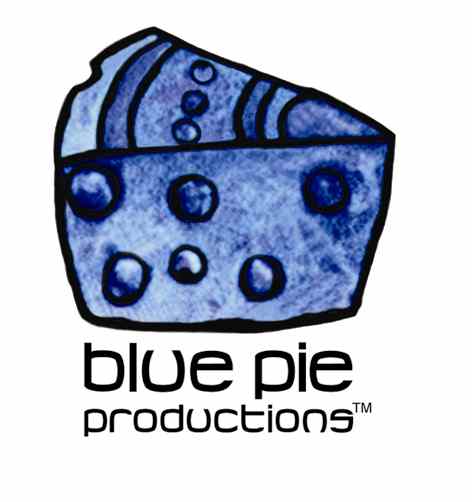 Koreen Perry has striked it ‘Lucky’ with her new hit single!Just her luck! Blue Pie Record’s pop sensation, Koreen Perry, has recorded her new infectious single in LA titled ‘Lucky’ and now it’s finally released worldwide for your aural pleasure! It’s even received exciting prospects to be featured in advertisements and other similar productions! Koreen’s new single, ‘Lucky’ certainly doesn’t disappoint, as the bubbly pop-country vibes in this track blend perfectly with the sweet, heartfelt lyrics that will get stuck in your head all week (in a feel-good way!). The positive and upbeat vibes from this track also allows the listener to reminiscence back to those warm and fun-filled summer days, which makes this track the perfect anthem for summer or a great musical remedy to cure those ‘winter blues’ for the next few months!  So if you’re feeling lucky or in need of some luck, then we advise you give this great new single a try. We guarantee you won’t be disappointed, who knows, it might even bring you some luck one day. ‘Lucky’ is available to purchase and download from digital retail stores, including iTunes. For the latest information on Koreen Perry, check out her official website at www.koreenperry.com **************************************************************ABOUT THE ARTISTCanadian singer/songwriter Koreen Perry was born and raised in Edmonton for the majority of her life. She lived in the Calgary area for ten years and experienced a six-month stay in Australia, where she experienced a short stint as a live TV captionist. Yet, no matter where Koreen has been based, she has always surrounded herself with her passion for music. From an early age she was passionately involved in music, film, theatre and performance, singing with Edmonton Musical Theatre as a teen, and dabbling in musical performance as a growing vocalist. Since then, Koreen Perry still harbours a yearning for the music industry, after training with Cooper Studios and performing at festivals and events. With the encouragement of a grant from a local radio station (RAWLCO Radio of Up 99.3) it was time for Koreen to produce her first CD. This self-titled project features her first original tracks as well as her own brand of beautiful, easy going country style cover tunes, including artists such as Olivia Newton John, ABBA and Fleetwood Mac.Her original track Face To Face, released in 2012, was awarded a placement in the prestigious Song of the Year Contest, and musicians have received the rest of her album with much praise worldwide. Her beautiful and captivating vocal style has been praised as ‘heartfelt’ and her track Face To Face has been described as a ‘ballad of depth and hope.’ Koreen released another single titled Freeze Time, which became another huge success in encapsulating her signature sound of easy-going pop ballads, with a hint of classic country/blues.Koreen Perry is currently signed to Blue Pie Records and has recently completed her latest single in L.A titled ‘Lucky’ with producers Chris Garcia and Damien Reilly. Her single, Lucky, has now been released on iTunes and has received exciting prospects to be featured in advertisements and other similar productions. With the amount of success she has received within the last few years, Koreen Perry is certainly on the rise to leave her mark in the Pop genre within the music industry.Koreen Perry is part of the Blue Pie Family of Artists. For more information in Koreen, please visit her official website: www.koreenperry.com or search “Koreen Perry” on Google.********************************************************************************

ABOUT BLUE PIE THE RECORD LABEL:www.bluepierecords.com Blue Pie Records is one of the world’s leading independent record Labels and publishing houses. Blue Pie Records has a wide range of alliance-partnerships which it calls upon to create distribution, production, marketing and promotional systems for our artists, labels and global content partners. Blue Pie's priority artists include Sydonia, Burning the Day, Jack Derwin, The Benjamin Hyatt Band, Terry Oldfield, Phil Manzanera, Johnny Bennett, Suzanna Lubrano, The Objex, Gordon Waller, Dave Evans, Dale Bozzio, and Jessy Tomsko along with labels like ConcertHouse Music, TRAX Records, Mahoning Valley Records, Idyllium Muisc, Sugo Music,  Deluxe Records, Reality Entertainment, and PLG Music Group to name a few. Our live concert and video clip library continues to expand and includes live albums, video clips, and video concerts from artists including, Chicago, The Cars, Tiesto, Steve Aoki and Dave Evans to name a few. Blue Pie's roster of artists continues to gain worldwide recognition with chart success in the USA, Canada, Europe and Australia. Blue Pie is continually developing new markets for our artists, labels, content partners to connect and reach new consumers and fans for their music. The Blue Pie license team has placed over 2000 film, TV, cable show and advertising license sales over the past 3 years alone. The label provides transparent reporting and digital asset management services through its partner Blue Pie Data www.bluepiedata.com Blue Pie has developed exclusive digital content supply agreements with many companies including: DJ Central TV, Blue Vault Digital, Magic Blue Creative and their partners. The future is bright and we are wearing shades with our expansion into ASIA, North America and Latin America from 2013 onwards. For more information on Blue Pie please visit www.bluepie.com.auBlue Pie’s label roster includes:Electrik Blue Records USA  Rock Forever Records Reality Entertainment (For Australian and New Zealand) Globalev World Music Deluxe Records  Pride Music Concerthouse Music Self Made Records UKMedia World UnCanny IncSubsonic Records + Over 200 others. See our website for details. Search on 'blue pie' in Google for more information.**END***Press and Media Contact:Press and Media Manager  Blue Pie Unit 20 No 112 McEvoy Street Alexandria NSW 2015P: + 61 2 9310 0155F: + 61 2 9310 0166E: pr@bluepie.com.au W: www.bluepierecords.com ************************************************************************